15.05.2020 Zajęcia popołudniowe.„Biedronka”  - wyliczankaBiedronka mała, robaczki spotkała: (gładzimy placem wewnętrzną stronę dłoni)Z tym się przywitała (dotykamy małego palca)Tego pogłaskała (dotykamy serdecznego palca)Temu pomachała (dotykamy środkowego palca)Tego zabrać chciała (dotykamy wskazującego palca)Z tym się pożegnała (dotykamy kciuka)I do nieba poleciała! (unosimy rękę do góry naśladując odlatującą biedronkę)Zachęcamy również rodziców i dzieci do wspólnych zabaw plastycznych :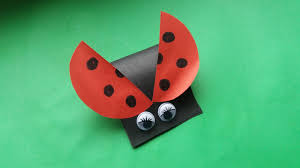 Sklejamy prostokątny kawałek czarnego papieru i doklejamy czerwone koło rozcięte i rozchylone, na którym naklejamy kropki biedronki , na koniec doklejamy oczka.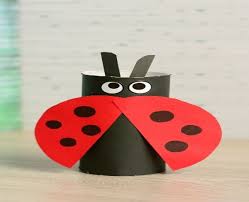 Podobnie jak wyżej tylko na rolce papieru.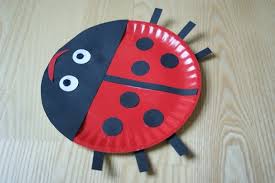 Biedronka z talerzyka papierowego . Malujemy talerzyk czerwona farbą, rodzic wycina dodatkowe elementy, dziecko dokleja.Życzymy przyjemnej wspólnej zabawy. Pozdrawiamy ciocia Lidzia i ciocia Madzia.